О внесении изменений в постановлениеАдминистрации ЗАТО г. Зеленогорскаот 06.04.2018 № 53-п «Об утверждении Порядка предоставления субсидий в целях возмещения затрат в связи с оказанием услуг по содержанию жилых помещений и предоставлением коммунальных услуг до заселения жилых помещений муниципального жилищного фонда»В соответствии со статьей 78 Бюджетного кодекса Российской Федерации, постановлением Правительства Российской Федерации                 от 06.09.2016 № 887 «Об общих требованиях к нормативным правовым актам, муниципальным правовым актам, регулирующим предоставление субсидий юридическим лицам (за исключением субсидий государственным (муниципальным) учреждениям), индивидуальным предпринимателям, а также физическим лицам – производителям товаров, работ, услуг», руководствуясь Уставом города Зеленогорска,ПОСТАНОВЛЯЮ:1. Внести в постановление Администрации ЗАТО г. Зеленогорска          от 06.04.2018 № 53-п «Об утверждении Порядка предоставления субсидий в целях возмещения затрат в связи с оказанием услуг по содержанию жилых помещений и предоставлением коммунальных услуг до заселения жилых помещений муниципального жилищного фонда» следующие изменения:1.1. Пункт 4 изложить в следующей редакции:«4. Контроль за выполнением настоящего постановления возложить на первого заместителя Главы ЗАТО г. Зеленогорска по жилищно-коммунальному хозяйству, архитектуре и градостроительству.».1.2. В приложении:1.2.1. В пункте 2.1:- дополнить абзацем седьмым следующего содержания: «- отсутствия у заявителя просроченной (неурегулированной) задолженности по денежным обязательствам перед муниципальным образованием город Зеленогорск Красноярского края;»;- абзацы седьмой, восьмой и девятый считать соответственно абзацами восьмым, девятым и десятым.1.2.2. Пункт 2.2 дополнить абзацами восьмым и девятым следующего содержания:«- справку об исполнении обязанности по уплате налогов, сборов, страховых взносов, пеней, штрафов, процентов, выданную налоговым органом не ранее 10 рабочих дней до дня подачи заявления;- справку о том, что сведения в Федеральную налоговую службу о процедуре реорганизации, ликвидации, банкротства не подавались.».1.2.3. Пункт 2.4 изложить в следующей редакции:«2.4. Копии документов должны быть заверены в соответствии с ГОСТ Р 7.0.97-2016 «Система стандартов по информации, библиотечному и издательскому делу. Организационно-распорядительная документация. Требования к оформлению документов», утвержденным приказом Росстандарта от 08.12.2016 № 2004-ст «Об утверждении национального стандарта Российской Федерации».».1.2.4. В пункте 2.5:- дополнить абзацем вторым следующего содержания:«- у заявителя должна отсутствовать неисполненная обязанность по уплате налогов, сборов, страховых взносов, пеней, штрафов, процентов, подлежащих уплате в соответствии с законодательством Российской Федерации о налогах и сборах;»;- абзацы второй, третий и четвертый считать соответственно абзацами третьим, четвертым и пятым.1.2.5. Пункт 2.6 изложить в следующей редакции:«2.6.	 ОГХ в течение 5 рабочих дней со дня регистрации в ОГХ заявления с прилагаемыми к нему документами, предусмотренными пунктами 2.2, 2.3 настоящего порядка:- осуществляет проверку представленных документов, проверку действительности усиленной квалифицированной электронной подписи (в случае представления документов в форме электронного документа, подписанного усиленной квалифицированной электронной подписью);- осуществляет проверку соблюдения заявителем условий, указанных в пунктах 1.6, 2.1 настоящего порядка;- подготавливает и направляет запросы главным администраторам доходов местного бюджета по неналоговым доходам, утвержденным решением Совета депутатов ЗАТО г. Зеленогорска о местном бюджете на соответствующий финансовый год и плановый период (далее – главные администраторы), о наличии или об отсутствии у заявителя просроченной (неурегулированной) задолженности перед муниципальным образованием      город Зеленогорск Красноярского края. Информация предоставляется в ОГХ главными администраторами в течение 3 рабочих дней со дня получения запросов ОГХ;- в течение 3 рабочих дней со дня получения ответов от главных администраторов о наличии или об отсутствии просроченной (неурегулированной) задолженности перед муниципальным образованием город Зеленогорск Красноярского края подготавливает распоряжение Администрации ЗАТО г. Зеленогорска о предоставлении субсидии (далее – распоряжение о предоставлении субсидии) или распоряжение Администрации ЗАТО г. Зеленогорска об отказе в предоставлении субсидии (далее – распоряжение об отказе в предоставлении субсидии). В распоряжении об отказе в предоставлении субсидии должны быть указаны основания для отказа в предоставлении субсидии. Распоряжение о предоставлении субсидии или об отказе в предоставлении субсидии направляется общим отделом Администрации ЗАТО г. Зеленогорска заявителю в течение 3 рабочих дней со дня его принятия.».1.2.7. Пункт 2.7 дополнить абзацем пятым следующего содержания:«- несоблюдение заявителем условий, указанных в пункте 2.1 настоящего порядка.».1.2.6. Пункт 2.11 изложить в следующей редакции:«2.11. Заявитель в течение 3 рабочих дней со дня получения проекта договора подписывает два экземпляра проекта договора, проставляет на них печать (при ее наличии) и возвращает в ОГХ один экземпляр подписанного им договора, о чем делается отметка в журнале. Один экземпляр подписанного договора остается у заявителя.Возврат одного экземпляра договора в ОГХ осуществляется заявителем лично, о чем делается отметка в журнале, либо заказным почтовым отправлением с уведомлением о вручении и с описью вложений.».1.2.7. Пункт 2.14 изложить в следующей редакции:«2.14. ОГХ осуществляет перечисление субсидии на расчетный или корреспондентский счет получателя, открытый им в учреждениях Центрального банка Российской Федерации или кредитных организациях, указанных в договоре.».1.2.8. Дополнить пунктом 3.4 следующего содержания:«3.4. ОГХ на основании распоряжения о предоставлении субсидии и заключенного договора осуществляет перечисление субсидии не позднее десятого рабочего дня со дня регистрации в ОГХ документов, предусмотренных пунктами 3.1, 3.2 настоящего порядка.».2. Настоящее постановление вступает в силу в день, следующий за днем его опубликования в газете «Панорама», и распространяется на правоотношения, возникшие с 01.01.2019.Глава ЗАТО г. Зеленогорска                                                       М.В. Сперанский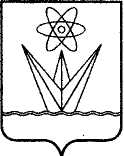 АДМИНИСТРАЦИЯЗАКРЫТОГО АДМИНИСТРАТИВНО – ТЕРРИТОРИАЛЬНОГО ОБРАЗОВАНИЯ  ГОРОДА  ЗЕЛЕНОГОРСКА КРАСНОЯРСКОГО КРАЯП О С Т А Н О В Л Е Н И ЕАДМИНИСТРАЦИЯЗАКРЫТОГО АДМИНИСТРАТИВНО – ТЕРРИТОРИАЛЬНОГО ОБРАЗОВАНИЯ  ГОРОДА  ЗЕЛЕНОГОРСКА КРАСНОЯРСКОГО КРАЯП О С Т А Н О В Л Е Н И ЕАДМИНИСТРАЦИЯЗАКРЫТОГО АДМИНИСТРАТИВНО – ТЕРРИТОРИАЛЬНОГО ОБРАЗОВАНИЯ  ГОРОДА  ЗЕЛЕНОГОРСКА КРАСНОЯРСКОГО КРАЯП О С Т А Н О В Л Е Н И ЕАДМИНИСТРАЦИЯЗАКРЫТОГО АДМИНИСТРАТИВНО – ТЕРРИТОРИАЛЬНОГО ОБРАЗОВАНИЯ  ГОРОДА  ЗЕЛЕНОГОРСКА КРАСНОЯРСКОГО КРАЯП О С Т А Н О В Л Е Н И ЕАДМИНИСТРАЦИЯЗАКРЫТОГО АДМИНИСТРАТИВНО – ТЕРРИТОРИАЛЬНОГО ОБРАЗОВАНИЯ  ГОРОДА  ЗЕЛЕНОГОРСКА КРАСНОЯРСКОГО КРАЯП О С Т А Н О В Л Е Н И Е      07.06.2019      г. Зеленогорск                     г. Зеленогорск                       №   95-п